履歴書　　　職種〔　　　　　　　　　　　　　　　　　　　　　〕　　　　（西暦）　　　　　年　　月　　日現在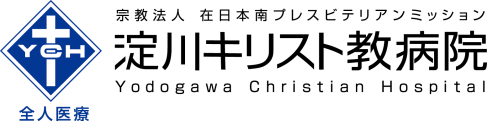 ふりがなふりがなふりがな男　・　女氏名氏名氏名印生年月日　　西暦　　　　　　　　　年　　　　　月　　　　　日　　　（満　　　　　才）　　西暦　　　　　　　　　年　　　　　月　　　　　日　　　（満　　　　　才）　　西暦　　　　　　　　　年　　　　　月　　　　　日　　　（満　　　　　才）ふりがなふりがなふりがなふりがなＴＥＬ現住所〒（　　　　－　　　　　　）現住所〒（　　　　－　　　　　　）現住所〒（　　　　－　　　　　　）現住所〒（　　　　－　　　　　　）　　　 ―　　　　　―ふりがなふりがなふりがなふりがなＴＥＬ帰省先　（緊急連絡先）〒（　　　　－　　　　　　）帰省先　（緊急連絡先）〒（　　　　－　　　　　　）帰省先　（緊急連絡先）〒（　　　　－　　　　　　）帰省先　（緊急連絡先）〒（　　　　－　　　　　　）　　　 ―　　　　　―E-mailアドレス※必ずご記入くださいE-mailアドレス※必ずご記入ください年（西暦）月学　　歴高等学校　入学　0　　高等学校　卒業　0　　当院を知ったのは、webサイト・当院ホームページ・知人の紹介・就職雑誌・その他（　　　　　　　　　　　）当院を知ったのは、webサイト・当院ホームページ・知人の紹介・就職雑誌・その他（　　　　　　　　　　　）淀川キリスト教病院を希望した理由・動機淀川キリスト教病院を希望した理由・動機（　　　　　　　　　　　）職を希望した理由・動機（　　　　　　　　　　　）職を希望した理由・動機趣味・特技・好きな学科・自己ＰＲ等趣味・特技・好きな学科・自己ＰＲ等就職後の希望（配属部署・希望する分野など）就職後の希望（配属部署・希望する分野など）選考希望日　（西暦）　　　　　　年　　　月　　　日勤務開始可能日　（西暦）　　　　　　年　　　月　　　日年（西暦）月免　許 ・ 資　格通勤時間　約　　 時間 　　分扶養家族数（配偶者を除く）　　　　　　　　　人配偶者　　　　※　有 ・ 無配偶者の扶養義務　　　　※　有 ・ 無